URL: https://www.vet-webinar.com/de/webinar-live/detail/d/chirurgie-anus-und-perineum-ist-doch-einfach-oder/2630//Chirurgie Anus und Perineum - ist doch einfach, oder? 18. Juni 2024 20:00 - 21:00 CESTBeschreibungWelche Erkrankungen gibt es im Bereich des Anus? Kann ich ein hepatoides Adenom einfach wegschneiden oder gibt es da noch mehr zu beachten? Und warum ist die Sache mit den Analbeuteln nicht so einfach wie es scheint und was ist eigentlich eine komplizierte Perinealhernie? Diese und noch mehr Fragen werden im Webinar diskutiert, die chirurgischen Möglichkeiten und Prognosen besprochen - damit auch das Hinterende wieder gut funktionieren kann! 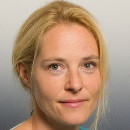 Lea LiehmannDr.med.vet. Lea Liehmann, Dipl.ECVS, MRCVSDerzeit bin ich als Spezialistin für Chirurgie an der Kleintierchirurgie der Vetmeduni Vienna tätig. Nach Abschluss des Studiums der Veterinärmedizin in Wien 1999 und Promotion zur Dr.med.vet. 2001 zum Thema „Die Narkoseerhaltung mit Isofluran/Fentanyl, Sevofluran/Fentanyl und Propofol/Fentanyl bei traumatisierten Katzen“, absolvierte ich ein 3-jähriges Residency des European College for Veterinary Surgeons (ECVS) in Wien, Zürich und Edinburgh. Nach Ablegung der Prüfung zur Europäischen Fachtierärztin für Kleintierchirurgie (Diplomate ECVS) verbrachte ich zwei Jahre in Großbritannien bei Davies Veterinary Specialists als Spezialistin für Weichteilchirurgie. Auch zurück in Wien liegt mein Interesse in der Weichteilchirurgie, mit besonderem Schwerpunkt in der Atemwegs- und Thoraxchirurgie sowie der minimal invasiven Chirurgie. 